АКТ приемки  организации, осуществляющей образовательную деятельность, к началу 2018-2019 учебного года составлен «09» августа 2018 годаМуниципальное казенное общеобразовательное учреждение «Средняя общеобразовательная школа№2 им.Х.М.Шогенова» г.п.Чегем Чегемского муниципального района Кабардино-Балкарской Республики,  1984г. (полное наименование организации, год постройки)Местная администрация Чегемского муниципального района (учредитель  организации)361401, Кабардино-Балкарская Республика, Чегемский муниципальный район, г.п.Чегем, ул. Свободы, 160 ( юридический адрес, физический адрес организации) Кабжихов Артур Латифович, 88663043101 (фамилия, имя, отчество руководителя организации, № телефона)В соответствии с постановлением местной администрации Чегемского муниципального района  от 28 июня  2018 года №700-па «О приемке и оценке готовности  организаций, осуществляющих образовательную деятельность на территории Чегемского муниципального района, к началу 2018/2019 учебного года»(наименование администрации, издавшего постановление)в период с 08.08.18г. по 20.08.18г. межведомственной муниципальной комиссией по приемке организаций, осуществляющих образовательную деятельность в Чегемском муниципальном районе к началу 2018-2019 учебного года(наименование органа управления образованием, проводившего проверку)Председатель комиссии:  заместитель главы местной администрации Чегемского муниципального района  по социальным вопросам - начальник МКУ «Управление образования местной администрации Чегемского муниципального района»-  Арипшева Ж.К; (должность, фамилия, имя, отчество)Секретарь комиссии: начальник отдела дошкольного, общего и дополнительного образования МКУ «Управление образования местной администрации Чегемского муниципального района»- Аппаева Ф.Н; (должность, фамилия, имя, отчество)Члены комиссии:1. Главный специалист отдела дошкольного, общего и дополнительного образования МКУ «Управление образования местной администрации Чегемского муниципального района» - Аккизова А.А; (должность, фамилия, имя, отчество) 2. Главный специалист отдела дошкольного, общего и дополнительного образования МКУ «Управление образования местной администрации Чегемского муниципального района» - Керефова Э.Х ; (должность, фамилия, имя, отчество)  3. Главный специалист отдела дошкольного, общего и дополнительного образования МКУ «Управление образования местной администрации Чегемского муниципального района» -Алоева М.А ; (должность, фамилия, имя, отчество)4. Начальник отдела архитектуры и строительства местной администрации Чегемского муниципального района-_ Псуноков Т.А; (должность, фамилия, имя, отчество)5. Инженер – программист ИМЦ МКУ «Управление образования местной администрации Чегемского муниципального района»- Алоев И.А; (должность, фамилия, имя, отчество)6. Начальник отделения надзорной деятельности и профилактической работы по Чегемскому району управления надзорной деятельности и профилактической работы Главного управления МЧС России по КБР, подполковник внутренней службы- Мамбетов М.Л; (должность, фамилия, имя, отчество)7. И.о. заместителя главного врача по амбулаторно- поликлинической работе ГБУЗ «Центральная районная больница им.Хацукова» - Абрегов И.С (по согласованию) (должность, фамилия, имя, отчество)8. Начальник ПЦО ОВО по Чегемскому району – филиала «ФГКУ УВО ВНГ России по КБР»-  Гозов М.М; (должность, фамилия, имя, отчество)9. Инспектор по делам несовершеннолетних ОУП и ПДН отдела МВД России по Чегемскому району- Шорова М.М. (по согласованию);(должность, фамилия, имя, отчество)проведена приемка готовности  Муниципального казенного общеобразовательного учреждения «Средняя общеобразовательная школа №2 им.Х.М.Шогенова» г.п.Чегем Чегемского муниципального района КБР(полное наименование организации)
 (далее – организация).I. Основные результаты приемкиВ ходе приемки установлено:1. Учредительные документы юридического лица (в соответствии со ст. 52 Гражданского кодекса Российской Федерации) в наличии и оформлены в установленном порядке:	Устав Муниципального казенного общеобразовательного учреждения «Средняя общеобразовательная школа №2 им.Х.М.Шогенова» г.п.Чегем Чегемского муниципального района КБР утвержденный Главой администрации Чегемского муниципального района от «17»  04.  2017 года;	Свидетельство о государственной регистрации права на оперативное управление от «28» .01. 2014 г. № 07-АВ 413218  подтверждающее закрепление за организацией собственности учредителя (на правах оперативного пользования или передаче в собственность образовательному учреждению;Свидетельство о государственной регистрации права от «_28» .01. 2014 г.  №07-АВ 413207 на пользование земельным участком, на котором размещена организация (за исключением зданий, арендуемых организацией);Свидетельство об аккредитации организации выдано «22».03.2016 г., Министерство образования, науки и по делам молодежи Кабардино-Балкарской Республики,                                                                 (наименование органа управления, выдавшего свидетельство)Серия - 07А01 № 0000592, срок действия свидетельства с «_20» .01. 2016г. до «_19.05. 2026 года.Лицензия на право ведения образовательной деятельности, установленной формы и выданной «14» . 03.2016г., серия  07А01 , № 0000725, регистрационный  номер   1867 ,      Министерство образования, науки и по делам молодежи Кабардино-Балкарской Республики, (наименование органа управления, выдавшего лицензию)срок действия лицензии - бессрочно.2. Паспорт безопасности организации от «12 » 07. 2018 года оформлен.Декларация пожарной безопасности организации от «07».02. 2017 г. оформлена.План подготовки организации к новому учебному году - разработан и согласован установленным порядком.              (разработан, не разработан)3. Количество зданий (объектов) организации – 2 единиц, в том числе общежитий 0 единиц на 0 мест.Качество и объемы, проведенных в 2018 году:а) капитальных ремонтов объектов -0, в том числе:б) текущих ремонтов на ___2___ объектах, в том числе:                                                             (всего)здание школы и здание дошкольного отделения, выполнены работниками Муниципального казенного общеобразовательного учреждения «Средняя общеобразовательная школа №2 им.Х.М.Шогенова» г.п.Чегем, выполнены         (наименование объекта)               (наименование организации, выполнявшей работы)                                                   акт приемки оформлен, гарантийные обязательства имеются;                             (оформлен, не оформлен)                                         (имеются, не имеются)в) иных видов ремонта на _1 объектах образовательной организации:                                              (всего)замена кровли здания дошкольного отделения;г) потребность в капитальном ремонте (реконструкции) в новом учебном году - не имеется. 4. Контрольные нормативы и показатели, изложенные в приложении к лицензии, соблюдаются (не соблюдаются): соблюдаютсяа) виды образовательной деятельности и предоставление дополнительных образовательных услуг:   дошкольное образование начальное общее образование основное общее образование среднее  общее образованиедополнительное образование детей и взрослых (наименование видов деятельности и дополнительных услуг)б) проектная допустимая численность обучающихся - 1174 человек;в) численность обучающихся по состоянию на день приемки - __700___ человек, в том числе __0___ человек обучающихся с применением дистанционных образовательных технологий;г) численность выпускников 2017- 2018__ годов - 24 человека; из них поступивших в вузы - 15____ человек, профессиональные образовательные организации - _5___ человек, работают - __4______ человек; не работают - _0___ человек;д) количество обучающихся, подлежащих поступлению в текущем году в 1 класс (на первый курс) -__62___ человек;е) количество классов по комплектованию:классов всего - __22____; количество обучающихся - __495____ человек;из них обучаются:в 1 смену - __22_ классов, __495___ обучающихся;во 2 смену - _0__ классов, __0___ обучающихся.ж) наличие образовательных программ - имеются;                                                                                      (имеются, не имеются)з) наличие программ развития образовательной организации-  имеются;                                                                                                                                           (имеются, не имеются)и)  укомплектованность штатов организации:педагогических работников - __62____человек__100____ %;научных работников - __0____ человек__0____ %;инженерно-технических работников - __0____человек__0____ %;административно-хозяйственных работников - ___2___человек__26,3%;производственных работников - __0____человек___0___ %;учебно-воспитательных работников - __2____человек__7,1____ %;медицинских и иных работников, осуществляющих вспомогательные функции – 0 человек_0_ %;к) наличие плана работы организации на 2018-2019 учебный год-имеются.                  (имеются, не имеются)5. Состояние материально-технической базы и оснащенности образовательного процесса оценивается как  удовлетворительное.                                                                (удовлетворительное, неудовлетворительное)Здания и объекты организации оборудованы частично техническими средствами безбарьерной среды для передвижения обучающихся с ограниченными возможностями здоровья- оборудованы;а) наличие материально-технической базы и оснащенности организации:	б) наличие и характеристика объектов культурно-социальной, спортивной и образовательной сферы:физкультурный зал –имеется, типовое помещение, емкость – 150 человек, состояние –удовлетворительное;тренажерный зал –не имеется, бассейн – не имеется;музыкальный зал -имеется, типовое помещение, емкость –150 человек, состояние –удовлетворительное;музей  –не имеется;учебные мастерские –имеется, типовое помещение, емкость –15 человек, профиль мастерских- столярная, количество единиц каждого профиля-2 швейная мастерская – 1; столярная мастерская – 1, состояние –удовлетворительное;компьютерный класс  –имеются, типовые помещения, емкость –24 человека, состояние –удовлетворительное, наличие документов подтверждающих разрешение эксплуатации компьютерного класса, когда и кем выдано, номер документа- не имеется;в) организация компьютерной техникой – обеспечена:                                                                                        (обеспечена, обеспечена не в полном объеме, не обеспечена)общее количество компьютерной техники - _58___ единиц, из них подлежит списанию - _14__ единиц, планируется к закупке в текущем учебном году_5__единиц. Основные недостатки:_______________________________________;г) наличие и обеспеченность организации спортивным
оборудованием, инвентарем -  имеются, (имеются, не имеются)обеспечивает проведение занятий, его состояние удовлетворительное, акт-разрешение на использование спортивного оборудования в образовательном процессе не имеетсяПотребность в спортивном оборудовании: стойка для прыжков в высоту с планкой- 1 комплект                             (наименование оборудования, количество оборудования)Основные недостатки:________________________________________________;д) обеспеченность организации учебной мебелью – удовлетворительное. Потребность в замене мебели:комплект – классов – 2; доска ученическая - 0; 
шкаф книжный - 5; и т.д.;е) обеспеченность организации бытовой мебелью - удовлетворительное. Потребность в замене мебели:шкаф плательный - _0____; стулья офисные - 20___; кровати - _0__; ж) сведения о книжном фонде библиотеки организации:число книг - 8045; фонд учебников - _3654____, __45____ %; научно-педагогическая и методическая литература - __273_____.Основные недостатки:________________________________________________.Потребность в обновлении книжного фонда имеется___.                                                                                                                            (имеется, не имеется)6. Состояние земельного участка закрепленного за организацией - удовлетворительное_:                                     (удовлетворительное, неудовлетворительное)общая площадь участка – 19, 798 кв.м;наличие специально оборудованных площадок для мусоросборников, их техническое состояние и соответствие санитарным требованиям - имеются_ их состояние и соответствие санитарным требованиям                                     (имеются (не имеются), их состояние и соответствие санитарным требованиям)Основные недостатки:________________________________________________;наличие спортивных сооружений и площадок, их техническое состояние и соответствие санитарным требованиям – имеются, состояние удовлетворительное, соответствует санитарным требованиям безопасности_.               (имеются (не имеются), их описание, состояние и соответствие требованиям безопасности)Требования техники безопасности при проведении занятий на указанных объектах соблюдаются.         (соблюдаются, не соблюдаются)Основные недостатки:________________________________________________.7. Медицинское обслуживание в организации __организовано;                                                                                                                         (организовано, не организовано)а) медицинское обеспечение осуществляется _внештатным_                                                                                                             (штатным, внештатным)медицинским персоналом в количестве _2___ человек, в том числе:Лицензия на медицинскую деятельность оформлена (не оформлена) от «31_» .05._ 2016г, № ЛО-07-01-000862, регистрационный номер- 001193;б) в целях медицинского обеспечения обучающихся в организации оборудованы:медицинский кабинет  –имеется, приспособлен, емкость – _5__ человек, состояние – удовлетворительное;логопедический кабинет  –не имеется;кабинет педагога-психолога  –не имеется;стоматологический кабинет  –имеется, приспособлен, емкость – _1__ человек, состояние –удовлетворительное;процедурная  –имеется, приспособлен, емкость –5 человек, состояние –удовлетворительное;Потребность в медицинском оборудовании  не имеется:                                                                                                   (имеется, не имеется)Основные недостатки:________________________________________________.8. Питание обучающихся - организовано:                                                       (организовано, не организовано)а) питание организовано в_1__ смену,   в 1 столовой     на 200  посадочных мест. Буфет  не имеется.                 (имеется, не имеется)Качество  эстетического оформления залов приема пищи _-удовлетворительное,    (удовлетворительное, неудовлетворительное)гигиенические условия перед приемом пищи ___соблюдаются____;                                                                                                                             (соблюдаются, не соблюдаются)б) процент охвата горячим питанием составляет __45___ %, в том числе питанием детей из малоимущих семей в количестве __24___ детей, что составляет _45____% от их общего количества;в) приготовление пищи осуществляется __ из продуктов, закупаемых организацией.Основные недостатки:________________________________________________;г) хранение продуктов организовано, санитарным    нормам соответствует. Основные недостатки:________________________________________________;д) обеспеченность технологическим оборудованием - _достаточное-,его техническое состояние- соответствует нормативным требованиям,                                                                                (соответствует, не соответствует нормативным требованиям)акты допуска к эксплуатации _оформлены_.                                                                                                       (оформлены, не оформлены)Требования техники безопасности при работе с использованием технологического оборудования __соблюдаются_.                                                                                             (соблюдаются, не соблюдаются)Основные недостатки:________________________________________________.Потребность  в закупке дополнительного технологического оборудования не имеется (имеется, не имеется)е) санитарное состояние пищеблока, подсобных помещений и технологических цехов и участков _соответствует санитарным нормам.Основные недостатки:________________________________________________;ж) обеспеченность столовой  посудой_-__достаточное;з) документация и инструкции, обеспечивающие деятельность столовой и ее работников ___имеется__.Основные недостатки:________________________________________________;и) примерное двухнедельное меню, утвержденное руководителем образовательной организации  имеется;к) питьевой режим обучающихся организован,  питьевые кранчики                                                             (указать способ организации питьевого режима)Основные недостатки:________________________________________________;л) наличие договора на оказание санитарно-эпидемиологических услуг (дератизация, дезинфекция) имеется,                                                                        (имеется, не имеется)№1303 от 01.01.2017., ФФГУП «Центр дезинфекции» г.Нальчик                                            (реквизиты договора, №, дата, организация, оказывающая услуги)9. Нормы освещенности учебных классов (аудиторий), кабинетов сотрудников и производственных помещений (участков) и др. соответствует                                                                                                                                        (соответствует, не соответствует)санитарно-гигиеническим требованиям к естественному, искусственному освещению жилых и общественных зданий.Основные недостатки:________________________________________________.10.) Транспортное обеспечение организации - __не организовано___;                                                                                                                               (организовано, не организовано)а) необходимость в подвозе обучающихся к местам проведения занятий - _не имеется_;                       (имеется, не имеется)б) общее количество обучающихся, нуждавшегося в подвозе к местам проведения занятий - _0___ человек, _0__ % от общего количества обучающихся;в) обеспеченность организации транспортными средствами, в том числе для перевозки обучающихся:г) наличие оборудованных мест стоянки (боксов), помещений для обслуживания и ремонта автомобильной техники – не имеется , 11. Мероприятия по обеспечению охраны и антитеррористической защищенности организации __выполнены__:                                                                              (выполнены, не выполнены)а) охрана объектов организации осуществляется сторожами (указать способ охраны – сторожа, вневедомственная охрана, частная охранная организация)в составе __2___ сотрудников. Ежедневная охрана осуществляется сотрудниками в составе ___1___ человек.  Договоры по оказанию охранных услуг заключены: ФГКУ УВО МВД по КБР 16/58 (наименование услуг, наименование организации, № и дата лицензии на оказание услуг, № и дата договора)б) объекты организации системой охранной сигнализации оборудованы_;                                                                                                                      (оборудованы, не оборудованы)в) системами видеонаблюдения и охранного телевидения объекты оборудованы;                    (оборудованы, не оборудованы)г) прямая связь с органами МВД (ФСБ) организована с использованием кнопки экстренного вызова - кнопка экстренного вызова;                            (указать способ связи: кнопка экстренного вызова, телефон АТС и др.)		д) территория организации ограждением оборудована , высота ограждения не соответствут требованиям  и не обеспечивает несанкционированный доступ.е) дежурно-диспетчерская (дежурная) служба  не организована                                                                                                                   (организована, не организована)Основные недостатки:________________________________________________.12.Обеспечение пожарной безопасности  организации соответствует_                                                                                                                                                                                                                      (соответствует, не соответствует)     нормативным требованиям- соответствует:а) Органами Государственного пожарного надзора в 2018 году приемка состояние пожарной безопасности не проводилась_,                                                                          (проводилась, не проводилась)___________________________________________________________________________________________.                                               (Номер и дата акта, наименование организации, проводившей приемку)Основные результаты приемки и предписания  выполняются;б) требования пожарной безопасности __выполняются_;                                                                                                       (выполняются, не выполняются)в) системой пожарной сигнализации объекты организации _оборудованы_. (оборудованы, не оборудованы)В   организации установлена - ПДК «Стрелец» мониторинг,                                                                                                            (тип (вид) пожарной сигнализации)обеспечивающая речевое извещение__.                                         (описание заданного вида извещения о пожаре и (или) выдачи команд на включение автоматических  установок пожаротушения)Пожарная сигнализация находится  исправна ;                                                                                                               (исправна, неисправна)г) здания и объекты организации системами противодымной защиты не оборудованы ;                                         (оборудованы, не оборудованы)д) система передачи извещений о пожаре  __обеспечивает                                                                                                     (обеспечивает, не обеспечивает)автоматизированную передачу по каналам связи извещений о пожаре;е) система противопожарной защиты и эвакуации__обеспечивает_                                                                                                                                        (обеспечивает, не обеспечивает) защиту людей и имущества от воздействия от воздействия опасных факторов пожара. Состояние эвакуационных путей и выходов обеспечивает _                                                                                                                                    (обеспечивает, не обеспечивает)беспрепятственную эвакуацию   обучающихся и персонала в безопасные зоны. Поэтажные планы эвакуации_____разработаны_;                                                         (разработаны, не разработаны)  Ответственные за противопожарное состояние помещений назначены;                                                                                                  (назначены, не назначены) ж) приемка состояния изоляции электросети и заземления оборудования проводилась. (проводилась, не проводилась)Вывод на основании акта №1-1 и №1-2 от «2» марта 2016 года, выданного ООО «НАЛ»   -    и соответствует нормам(наименование организации, проводившей приемку)             (соответствует (не соответствует) нормам)з) проведение инструктажей и занятий по пожарной безопасности, а также ежеквартальных тренировок по действиям при пожаре организовано.             (организовано, не организовано)В ходе приемки не выявлены нарушения требований пожарной безопасности.13. Мероприятия по подготовке к отопительному сезону в организации проведены          (проведены, не проведены, проведены не с полном объеме)Отопление помещений и объектов организации осуществляется котельная                         (указать характер отопительной системы (теплоцентраль, котельная, печное)состояние _удовлетворительно_.                         (удовлетворительное, неудовлетворительное)Опрессовка отопительной системы  не проведена.                                                                                                        (проведена, не проведена)Обеспеченность топливом составляет 0 % от годовой потребности. Потребность в дополнительном обеспечении составляет 0 %. Хранение топлива _не организовано_.                                                                (организовано, не организовано)14. Режим воздухообмена в помещениях и объектах организации соблюдается.(соблюдается, не соблюдается)Воздухообмен осуществляется за счет __естественная.                                                                               (указать тип вентиляции (приточная, естественная и др.)Состояние системы вентиляции обеспечивает соблюдение установленных норм воздухообмена.15. Водоснабжение образовательной организации осуществляется МУП «Чегемводоканал» .16. Газоснабжение образовательной организации: не имеется.17. Канализация централизованная.II. Заключение комиссииМуниципальное казенное общеобразовательное учреждение «Средняя общеобразовательная школа№2 им.Х.М.Шогенова» г.п.Чегем Чегемского муниципального района Кабардино-Балкарской Республики                             (полное наименование организации)к новому 2018-2019 учебному году  __готово__.                                                                                 (готово, не готово)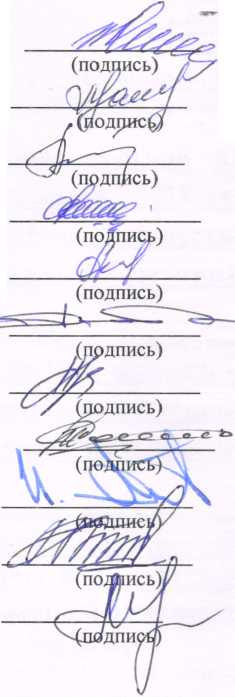 Председатель комиссии:      ____________                      Арипшева Ж.К.                                                                            (подпись)                                             (инициалы, фамилия)Секретарь комиссии:          ____________                       Аппаева Ф.Н._                                                                             (подпись)                                             (инициалы, фамилия)Члены комиссии:                ____________                        Аккизова А.А                                                                            (подпись)                                             (инициалы, фамилия)                                              _____________                    Керефова Э.Х.                                                                             (подпись)                                             (инициалы, фамилия)                                              _____________                    Алоева М.А.                                                                             (подпись)                                             (инициалы, фамилия)                                              _____________                    Псуноков Т.А.                                                                             (подпись)                                             (инициалы, фамилия)                                              _____________                     Алоев И.А.                                                                             (подпись)                                             (инициалы, фамилия)                                                _____________                          Мамбетов М.Л.                                                                             (подпись)                                             (инициалы, фамилия)                                             _____________                      Абрегов И.С.                                                                             (подпись)                                             (инициалы, фамилия)                                             _____________                      Гозов М.М.                                                                             (подпись)                                             (инициалы, фамилия)                                             ___________                          Шорова М.М.                                                                             (подпись)                                             (инициалы, фамилия)№ п/пОбъекты материально-технической базыНеобходимоИмеетсяПроцент оснащенностиНаличие  документов по технике безопасностиНаличие актов разрешения на эксплуатациюНаличие и состояние мебелиОборудование средствами пожаротушенияПримечаниеКабинеты начальных классов9995имеютсяимеютсяНаличие мебели в хорошем состоянииимеетсяКабинеты иностранного языка1190имеютсяимеютсяНаличие мебели в хорошем состоянииимеетсяКабинет физики1195имеютсяимеютсяНаличие мебели в хорошем состоянииимеетсяКабинет химии11100имеютсяимеютсяНаличие мебели в хорошем состоянииимеетсяКабинет биологии91100имеютсяимеютсяНаличие мебели в хорошем состоянииимеетсяДолжностьПрофиль работыКоличество ставокХарактер работы(штат, договор)ПримечаниеМедицинская сестраШкольная медсестра0,5ДоговорСтоматологШкольный врач0,5Договор№ п/пНаименованиеМарка транспортного средстваКоличествоГод приобретенияСоответствие требованиям ГОСТа Р 51160-98 «Автобусы для перевозки детей. Технические требования»Техническое состояниеПримечание-